Отчет о деятельности научной лабораторииза 2022/2023 учебный годНазвание лабораторииBig Data LabКафедра Учет и информационные технологии в бизнесеРуководитель лаборатории (Ф.И.О. полностью, ученая степень, звание)Рязанцева Елена Анатольевна, к.ф.-м.н., доцентКонтактный телефон +79046889573  e-mail: EARyazantseva@fa.ruУчастники лаборатории – всего 15 человек	Подготовка конкурсных работУчастие в конференцияхНаучные публикацииВыпускники лаборатории, попавшие в магистратуру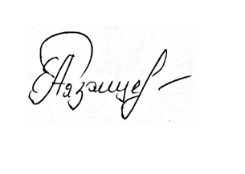 №п/пСтатусФ.И.ОПояснения1СтудентыБурых Антон РомановичЛПЦ20-ОБ-БИ11СтудентыКлейменов Артем РомановичЛПЦ20-ОБ-БИ11СтудентыКобзева Анастасия ЕвгеньевнаЛПЦ20-ОБ-БИ11СтудентыКорнилова Ксения АлександровнаЛПЦ20-ОБ-БИ11СтудентыФролова Дарья СергеевнаЛПЦ20-ОБ-БИ11СтудентыАртемов Артем АртемовичЛПЦ19-ОБ-БИ11СтудентыКалугин Павел РомановичЛПЦ19-ОБ-БИ11СтудентыРябушкина Яна ЮрьевнаЛПЦ19-ОБ-БИ11СтудентыТрунов Дмитрий КонстантиновичЛПЦ19-ОБ-БИ11СтудентыШевченко Алина СергеевнаЛПЦ19-ОБ-БИ11СтудентыШевченко Дарья ВладиславовнаЛПЦ19-ОБ-БИ11СтудентыАвдеева Анастасия АлександровнаЛПЦ18-ОБ-БИ11СтудентыСорокин Александр БорисовичЛПЦ18-ОБ-БИ11СтудентыТрунов Андрей МихайловичЛПЦ18-ОБ-БИ11СтудентыЮдина Марина АндреевнаЛПЦ18-ОБ-БИ12Научные руководителиЧерпаков Игорь ВладимировичК.ф.-м.н., старший преподаватель2Научные руководителиРязанцева Елена АнатольевнаК.ф.-м.н., доцент кафедры3СпециалистыЯкушов Юрий Алексеевичгенеральный директор ООО «ОЦ «Новый уровень»;Чертовских Евгений Валентинович заместитель начальника отдела информатизации; Отделение поЛипецкой области ГУ Банка России по Центральному федеральному округу№ п/пФ.И.О.Название конкурса (с указанием статуса мероприятия)Результат (участие, награда)Руководитель1Авдеева Анастасия АлександровнаВсероссийская олимпиада студентов «Я – профессионал»Прохождение в финалРязанцева Е.А.2Лакомова Дарья ВалентиновнаВсероссийская олимпиада студентов «Я – профессионал»Прохождение в финалРязанцева Е.А.3Фролова Дарья СергеевнаКонкурс эссе в рамках «Неделя науки-2022»участиеРязанцева Е.А.4Шибина КсенияСерикова МарияВсероссийская олимпиада по математике «СПЕКТР», проводимая на базе ФГОУ ВО «ЛНПУ»Прохождение в финал, отмечены грамотойРязанцева Е.А.5Паутов Ростислав, Клейменов АртемКомандный проект в XI Всероссийском фестивале социальной рекламы «Выход», проводимом на базе ФГОУ ВО «Липецкий государственный технический университет»Прохождение в финал, отмечены благодарственным письмомРязанцева Е.А.№ п/пДата и место проведенияФИО участниковСтатус участниковТема доклада/форма участияНаучный руководитель1234561Круглый стол «Гибкое управление развивающимися проектами», город Липецк, 23 сентября 2021 годаКалугин Павел Романович;Липецкий филиал Финуниверситета, Направление подготовки «Бизнес-информатика»ЛПЦ19-ОБ-БИ1Студент Липецкого филиала ФинуниверситетаРазработка визуальной интерактивной отчетности для руководства страховой компаниейК.ф.-м.н. Рязанцева Е.А.ФГБОУ ВО «Финансовый университет при правительстве РФ», Липецкий филиал1Круглый стол «Гибкое управление развивающимися проектами», город Липецк, 23 сентября 2021 годаШевченко Дарья Владиславовна,Липецкий филиал Финуниверситета, Направление подготовки «Бизнес-информатика», ЛПЦ19-ОБ-БИ1Студент Липецкого филиала ФинуниверситетаЦели и задачи функционально-стоимостного анализа в современном миреК.ф.-м.н. Рязанцева Е.А., ФГБОУ ВО «Финансовый университет при правительстве РФ», Липецкий филиал1Круглый стол «Гибкое управление развивающимися проектами», город Липецк, 23 сентября 2021 годаТрунов Дмитрий Константинович,Липецкий филиал Финуниверситета, Направление подготовки «Бизнес-информатика», ЛПЦ20-ОБ-БИ1Студент Липецкого филиала ФинуниверситетаМоделирование бизнес процессовК.ф.-м.н. Рязанцева Е.А., ФГБОУ ВО «Финансовый университет при правительстве РФ», Липецкий филиал2Межвузовская очная научно-практическая конференция, посвященной Году науки и технологий «Экономика, управление и общество: теория, методология и практика», ВоронежАвдеева Анастасия Александровна, Липецкий филиал Финуниверситета, Направление подготовки «Бизнес-информатика», ЛПЦ218-ОБ-БИ1Студент Липецкого филиала ФинуниверситетаСОЦИАЛЬНО-ПСИХОЛОГИЧЕСКИЕ АСПЕКТЫ ЭМИГРАЦИИ МОЛОДЕЖИ ЛИПЕЦКОЙ ОБЛАСТИК.ф.-м.н. Рязанцева Е.А., ФГБОУ ВО «Финансовый университет при правительстве РФ», Липецкий филиал2Межвузовская очная научно-практическая конференция, посвященной Году науки и технологий «Экономика, управление и общество: теория, методология и практика», ВоронежЛакомова Д.В. Липецкий филиал Финуниверситета, Направление подготовки «Бизнес-информатика», ЛПЦ218-ОБ-БИ1Студент Липецкого филиала ФинуниверситетаИССЛЕДОВАНИЕ ПРИНЦИПОВ SUSTAINABILITY MARKETING ДЛЯ РАЗВИТИЯ УСТОЙЧИВОЙ БИЗНЕС МОДЕЛИК.ф.-м.н. Рязанцева Е.А., ФГБОУ ВО «Финансовый университет при правительстве РФ», Липецкий филиал2Межвузовская очная научно-практическая конференция, посвященной Году науки и технологий «Экономика, управление и общество: теория, методология и практика», ВоронежЮдина М.А.Липецкий филиал Финуниверситета, Направление подготовки «Бизнес-информатика», ЛПЦ218-ОБ-БИ1Студент Липецкого филиала ФинуниверситетаПРОЦЕССНЫЙ ПОДХОД В КОММЕРЧЕСКИХ ОРГАНИЗАЦИЯХ: ПЕРСПЕКТИВЫ РАЗВИТИЯ В ПЕРИОД ПАНДЕМИИК.ф.-м.н. Рязанцева Е.А., ФГБОУ ВО «Финансовый университет при правительстве РФ», Липецкий филиал3XVII межвузовская научно-практическая студенческая конференция«Моделирование социально-экономических систем», 21 апреля 2022 годаШидловский Иван АндреевичЛипецкий филиал Финуниверситета, Направление подготовки «Бизнес-информатика»ЛПЦ20-ОБ-БИ1Студент Липецкого филиала ФинуниверситетаТеоретические аспекты проектирования экономических информационных системК.ф.-м.н. Черпаков И.В.ФГБОУ ВО «Финансовый университет при правительстве РФ», Липецкий филиал3XVII межвузовская научно-практическая студенческая конференция«Моделирование социально-экономических систем», 21 апреля 2022 годаКосарев Данил Юрьевич;Липецкий филиал Финуниверситета, Направление подготовки «Бизнес-информатика»ЛПЦ20-ОБ-БИ1Студент Липецкого филиала ФинуниверситетаПрименение технологий параллельного программирования в экономических вычисленияхК.ф.-м.н. Черпаков И.В.ФГБОУ ВО «Финансовый университет при правительстве РФ», Липецкий филиалXVII межвузовская научно-практическая студенческая конференция«Моделирование социально-экономических систем», 21 апреля 2022 годаШкодич Александр Витальевич;Липецкий филиал Финуниверситета, Направление подготовки «Бизнес-информатика»ЛПЦ20-ОБ-БИ1СтудентЛипецкого филиала ФинуниверситетаБольшие данные как класс актуальных экономических задачК.ф.-м.н. Черпаков И.В.ФГБОУ ВО «Финансовый университет при правительстве РФ», Липецкий филиалXVII межвузовская научно-практическая студенческая конференция«Моделирование социально-экономических систем», 21 апреля 2022 годаКлейменов Артем Романович;Липецкий филиал Финуниверситета, Направление подготовки «Бизнес-информатика»ЛПЦ20-ОБ-БИ1СтудентЛипецкого филиала ФинуниверситетаМетоды искусственного интеллекта в задачах экономического анализаК.ф.-м.н. Черпаков И.В.ФГБОУ ВО «Финансовый университет при правительстве РФ», Липецкий филиалXVII межвузовская научно-практическая студенческая конференция«Моделирование социально-экономических систем», 21 апреля 2022 годаКалугин Павел Романович;Липецкий филиал Финуниверситета, Направление подготовки «Бизнес-информатика»ЛПЦ19-ОБ-БИ1Студент Липецкого филиала ФинуниверситетаНейросети и их применение в прогнозировании.К.ф.-м.н. Рязанцева Е.А.ФГБОУ ВО «Финансовый университет при правительстве РФ», Липецкий филиалXVII межвузовская научно-практическая студенческая конференция«Моделирование социально-экономических систем», 21 апреля 2022 годаШевченко Дарья Владиславовна,Липецкий филиал Финуниверситета, Направление подготовки «Бизнес-информатика», ЛПЦ19-ОБ-БИ1СтудентЦифровизация Липецкой областиК.ф.-м.н. Рязанцева Е.А.ФГБОУ ВО «Финансовый университет при правительстве РФ», Липецкий филиалXVII межвузовская научно-практическая студенческая конференция«Моделирование социально-экономических систем», 21 апреля 2022 годаТрунов Дмитрий Константинович,Липецкий филиал Финуниверситета, Направление подготовки «Бизнес-информатика», ЛПЦ20-ОБ-БИ1Липецкого филиала ФинуниверситетаТаргетирование рекламы на основе Social MiningК.ф.-м.н. Рязанцева Е.А.ФГБОУ ВО «Финансовый университет при правительстве РФ», Липецкий филиалXVII межвузовская научно-практическая студенческая конференция«Моделирование социально-экономических систем», 21 апреля 2022 годаФролова Дарья Сергеевна;Липецкий филиал Финуниверситета, Направление подготовки «Бизнес-информатика», ЛПЦ19-ОБ-БИ1СтудентМатематические модели производства хлебо-булочных изделий в Липецкой областиК.ф.-м.н. Рязанцева Е.А.ФГБОУ ВО «Финансовый университет при правительстве РФ», Липецкий филиалXVII межвузовская научно-практическая студенческая конференция«Моделирование социально-экономических систем», 21 апреля 2022 годаКифаренко Лидия Алексеевна; Липецкий филиал Финуниверситета, Направление подготовки «Бизнес-информатика», ЛПЦ20-ОБ-БИ1Липецкого филиала ФинуниверситетаСовременные инструментарии при моделировании бизнес-процессовК.ф.-м.н. Рязанцева Е.А.ФГБОУ ВО «Финансовый университет при правительстве РФ», Липецкий филиалXVII межвузовская научно-практическая студенческая конференция«Моделирование социально-экономических систем», 21 апреля 2022 годаКалинин Михаил Игоревич, Липецкий филиал Финуниверситета, Направление подготовки «Бизнес-информатика», ЛПЦ21-ОБ-БИ1СтудентИнформационная поддержка управлением знаниями в коммерческой организацииК.ф.-м.н. Рязанцева Е.А.ФГБОУ ВО «Финансовый университет при правительстве РФ», Липецкий филиалXVII межвузовская научно-практическая студенческая конференция«Моделирование социально-экономических систем», 21 апреля 2022 годаДебнарев Никита Андреевич, Липецкий филиал Финуниверситета, Направление подготовки «Бизнес-информатика», ЛПЦ21-ОБ-БИ1Липецкого филиала ФинуниверситетаСовершенствование IT архитектуры предприятияК.ф.-м.н. Рязанцева Е.А.ФГБОУ ВО «Финансовый университет при правительстве РФ», Липецкий филиалXVII межвузовская научно-практическая студенческая конференция«Моделирование социально-экономических систем», 21 апреля 2022 годаЛеонов Максим Александрович; Липецкий филиал Финуниверситета, Направление подготовки «Бизнес-информатика», ЛПЦ21-ОБ-БИ1СтудентРазработка визуальной интерактивной отчетности для руководства страховой компаниейК.ф.-м.н. Рязанцева Е.А.ФГБОУ ВО «Финансовый университет при правительстве РФ», Липецкий филиал№ п/пФИОТемаНазвание сборникаФорма(тезисы, статья)Авдеева А.А.УПРАВЛЕНИЕ РЕАЛИЗАЦИЕЙ ESG-ПРИНЦИПОВ НА ПРИМЕРЕ ПАО «СБЕРБАНК»Трансформация экономики и управления: новые вызовы и перспективы. Сборник статей и тезисов докладов 2 и 3 секций XI Международной научно-практической конференции. Санкт-Петербург, 2022. С. 202-208.статья2.Бачу В.В.РАЗРАБОТКА МОДЕЛЕЙ ЗРЕЛОСТИ ПРОЦЕССНОГО ЦИКЛА ОТРАСЛЕВОГО ПРЕДПРИЯТИЯАКТУАЛЬНЫЕ ВОПРОСЫ НАУКИ 2022. сборник статей Международной научно-практической конференции. Пенза, 2022. С. 46-48.тезисы3.Авдеева А.А., Рязанцева Е.А.СОЦИАЛЬНО-ПСИХОЛОГИЧЕСКИЕ АСПЕКТЫ ЭМИГРАЦИИ МОЛОДЕЖИ ЛИПЕЦКОЙ ОБЛАСТИАвдеева А.А., Рязанцева Е.А.Экономика, управление и общество: теория, методология и практика. Материалы межвузовской очной научно-практической конференции, посвященной Году науки и технологий. Под общей редакцией А.Д. Моисеева, М.А. Гуриной. Воронеж, 2021. С. 7-13.статья4.Лакомова Д.В., Рязанцева Е.А.ИССЛЕДОВАНИЕ ПРИНЦИПОВ SUSTAINABILITY MARKETING ДЛЯ РАЗВИТИЯ УСТОЙЧИВОЙ БИЗНЕС МОДЕЛИЭкономика, управление и общество: теория, методология и практика. Материалы межвузовской очной научно-практической конференции, посвященной Году науки и технологий. Под общей редакцией А.Д. Моисеева, М.А. Гуриной. Воронеж, 2021. С. 176-180.статья5.Рязанцева Е.А., Юдина М.А.ПРОЦЕССНЫЙ ПОДХОД В КОММЕРЧЕСКИХ ОРГАНИЗАЦИЯХ: ПЕРСПЕКТИВЫ РАЗВИТИЯ В ПЕРИОД ПАНДЕМИИЭкономика, управление и общество: теория, методология и практика. Материалы межвузовской очной научно-практической конференции, посвященной Году науки и технологий. Под общей редакцией А.Д. Моисеева, М.А. Гуриной. Воронеж, 2021. С. 232-236.статья№ п/пФИОФорма обучения в магистратуреГод поступления1.Авдеева А.А.Очная магистратура направления «бизнес-информатика» Казанского государственного университета2022 годРуководитель научной лаборатории________Е.А. РязанцеваЗав. кафедрой «Учет и информационные технологии в бизнесе»_________________Н.С. Морозова